… ناقضين چون اعلاء کلمة اللّه و نشر نفحات اللّه را…حضرت عبدالبهاءاصلی فارسی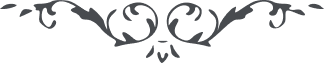 ١٤ … ناقضين چون اعلاء کلمة اللّه و نشر نفحات اللّه را مشاهده نمودند و ملاحظه کردند که در افريک و امريک در کمال انجذاب نفوس مقدّس متتابع به آستان مقدّس وارد نار بغضاء در سينه‌شان چنان شعله زد که چنين امر عظيم را در نظر حکومت مايه فساد شديد قرار دادند و حکومت محلّه در صدد تفتيش است و همچنين با بعضی مأمورين ولايت به واسطه غيرمشروعه مداخله نموده تبليغات افترائيّه شديده کرده و حال منتظر حصول ضرّ عظيم در حقّ عبدالبهاء هستند لهذا ارض مقدّس حال در خطر است و اين عبد در بين طوفان مخاطرات از اين جهت جميع نفوس را که استيذان حضور نمودند امر به توقّف نموديم مگر جناب سمندر نار موقده الهی را و اين نظر به حکمت کلّيّه که اسباب عظيمه است که اذن داده شده است… 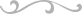 